秘密★启用前																试卷类型：A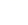 2022年临沂市初中学业水平考试试题英语注意事项: 1. 本试卷分试题卷和答题卡两部分。试题卷1至10页, 答题卡1至3页。总分100分, 考试时间100分钟。2. 答卷前考生务必用0. 5毫米黑色墨水签字笔将自己的姓名、准考证号、座号填写在试题卷和答题卡规定的位置。考生须在答题卡规定的区域内答题, 在试题卷上答题不得分。选择题须用2B铅笔填涂, 非选择题须用0. 5毫米黑色墨水签字笔书写。3. 考试结束后, 将本试题卷和答题卡一并交回。试题卷听力测试（共20小题, 计20分）（一）听句子, 选择与句子内容相对应的图片。每个句子读两遍。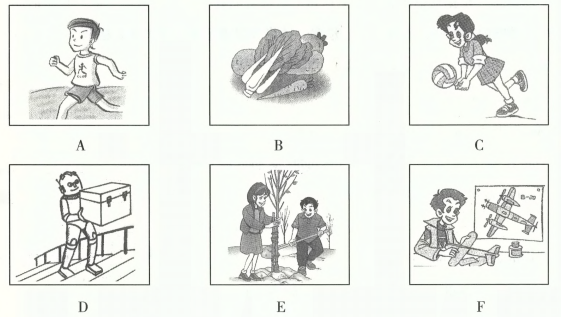 答案：1.  ______2.  ______3.  ______4.  ______5.  ______（二）听对话和问题, 根据所听内容, 选择最佳答案。对话和问题都读两遍。6. A. Rainy. 				B. Sunny. 				C. Cloudy. 7. A. At 1: 30. 				B. At 2: 15. 				C. At 2: 45. 8. A. She used to have straight blonde hair. B. She used to have curly black hair. C. She used to have curly red hair. 9. A. Watch TV. 			B. Do his homework. 	C. Clean his bedroom. 10. A. On the sofa. 			B. On the table. 			C. In her schoolbag. （三）听短文, 根据短文内容, 判断下列句子正误, 正确的用“A”表示, 不正确的用“B”表示。短文读两遍。听短文前, 你们有20秒钟的时间阅读下列句子。11. Jack had an accident when he was ten years old. 12. Jack was hit by a car and was pulled along the road for almost 30 meters. 13. Thanks to Mike Miller, Jack was OK and could walk again the next day. 14. Jack's family held a surprise party for Mike. 15. Jack wants to be a policeman like Mike when he grows up. （四）听对话, 根据对话内容完成下列句子, 每空词数不限。对话读三遍。听对话前, 你们有20秒钟的时间阅读下列句子。注意：请将答案填写在答题卡指定区域。16. When will the school's Environmental Festival be held?It will be held next ______.17. How will the music club hold the concert?They’ll ______all the lights as soon as people sit down. 18. What kind of music will people enjoy?The ______music from the piano and violin. 19. Where will they hold the concert?In the music hall ______the library. 20. How will they invite people to the concert?They'll only make invitations on the ______in order to save paper. 二、完形填空（共8小题, 计8分）阅读下面短文, 根据短文内容从方框中选出恰当的单词或短语填空, 使语意通顺完整。第一个方框供21-24小题选用, 第二个方框供25-28小题选用。每个选项只能使用一次, 每框有一项剩余。A long time ago, there was a kind businessman named Antonio in Venice. One day, his friend Bassanio wanted to ask a lady named Portia to marry him. But he didn't have any money to buy clothes and travel to her city. The man then tried to _21_ some money from his friend Antonio. However, Antonio had spent all of his money on some ships at sea. So he decided to borrow money from Shylock, a money-lender. “I can lend you money, " said Shylock. “But_22_you don't return it on time, you must give me a pound of your own flesh（肉）. ”Antonio agreed. Bassanio asked Portia to marry him successfully, but Antonio's ships _23_ at sea. This meant that he had no way to return the money to Shylock. He＿24_ face Shylock in court（法庭）. Bassanio wanted to help his friend, but he didn't know what to do. Then portia dressed_25_ up as a male lawyer（律师）and followed Bassanio to the court. She checked the contract（合同）between Shylock and Antonio. Then, she told the court that Shylock could _26_ one pound of Antonio's flesh. But he had to do it _27_ making Antonio lose blood. This, of course, was impossible. The court_ 28_ Shylock for trying to kill Antonio. The court took half of his money and gave the other half to Antonio. 答案：21. _______22. _______23. _______24. _______25. _______26. _______27. _______28. _______三、阅读理解（共12小题, 计24分）AWords in the SnowIn the time of the Yellow Emperor, there were no written words. People recorded things by tying knots（打结）in ropes and carving（雕刻）shapes on stone walls. One day, the Yellow Emperor discussed an event with a wise man named Cang Jie. Cang took out a piece of knotted rope, but found it was rotten（腐烂的）. It was impossible for him to remember the event clearly. Then he turned to a stone wall, but could hardly read the shapes on it. They had been carved by another person except himself. “The ropes will be rotten. And the shapes can only be read by a few people, "the emperor said to Cang. “Can you come up with something better?”Cang thought over the matter for days and nights. On the morning after a heavy snowfall, the earth was completely white. He saw the footmarks of some different animals by accident. These footmarks helped him to recognize what animals had passed by. Cang suddenly had an idea. He picked a stick and drew on the snow-covered ground. He first drew a tiger and a bear to show that they had passed by. But soon, he found this was taking too much time. He realized that he had to make the drawings easier. All the shapes on the stone walls flashed through his mind. Cang kept making all kinds of shapes on the ground easier. To show the sun, for example, he used a circle with a dot（小点）in the middle. A half-circle and a vertical line（竖线）made up the moon. And three curves（曲线） were used to show water. Later, the sun appeared. These simple marks shone brightly in the snow. In the end, Cang created a whole set of symbols to record things. People could easily understand these symbols. Since then, they have been able to record their own history. 根据短文内容, 选择最佳答案。29. Cang Jie couldn't remember the event clearly because he couldn't ____.A. record things by tying knots in ropesB. carve shapes on the stone wallsC. read the rotten rope or the shapes about it30. The underlined word "recognize" in Paragraph 4probably means“______”.A. know	B. praise	C. accept31. In Paragraph 5, the writer explains Cang's simple marks by _____.A. giving some advice 	B. giving several examples	C. asking a few questions32. The passage mainly tells us ______.A. what reminded Cang Jie to use shapes or marks to show different thingsB. why Cang Jie was asked to come up with better ways to record thingsC. how Cang Jie created a whole set of symbols to record things BMigratory birds（候鸟）fly to different places during different seasons. They may fly day and night for months at a time. During this long journey, when and how do they sleep?In 2016, some scientists studied a group of frigate birds（军舰鸟）during a ten-day flying journey. They found that frigate birds can sleep while they're flying!According to this study, these birds take two kinds of short sleep. The first is called Rapid Eye Movement（REM, 快速动眼）sleep. It is the deepest period of sleep. In us humans, REM sleep can continue for many minutes. For flying birds, however, REM sleep continues for only a few seconds（秒）. Even so, this period of sleep is still very important for their brain health. The other kind of short sleep is “half sleep". Frigate birds put only half of their brain to sleep, while the other half stays awake. The eyes of these birds are always connected to the waking part of their brain. In other words, they sleep with their eyes open. It is still a little dangerous to take such a short sleep, though. So, these birds prefer to stay awake most of the time. Before reaching land, they spend less than three percent of their time sleeping. However, not all migratory birds sleep in this way. Many will make several stops on their way to get a good rest. Some stay completely awake for their whole journey. Alpine Swifts（高山雨燕）,  for example, can keep flying for nearly 200 days. There are few signs of these birds sleeping during their long trips. The sleeping habits of birds are different from species（物种） to species. This makes the study of migratory birds very exciting for scientists. In the future, we may learn more amazing things about these animals!根据短文内容, 选择最佳答案。33. What do we know about frigate birds?A. Their REM sleep continues for many minutes. B. They don't sleep during their long trips. C. They can sleep with their eyes open. 34. Which of the following best shows the structure of the passage?（P=Paragraph）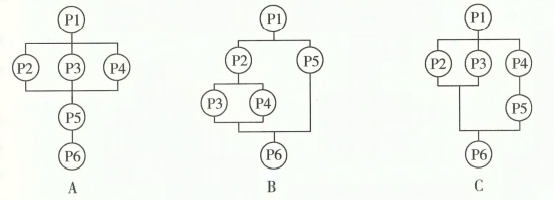  35. After the study of migratory birds, the scientists have found ________.A. the sleeping habits of birds are different from species to speciesB. why migratory birds fly to different places during different seasonsC. all migratory birds spend a little time sleeping during a long journey36. What's the best title for the passage?A. Alpine Swifts'200-day TripB. Frigate Birds' Flying JourneyC. Sleeping in the SkyCThe Bird MaskToday, doctors know a lot about how to stop germs（病菌）from spreading. They suggest people cover their mouths when they cough. Washing your hands often also helps. 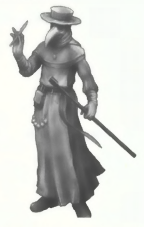 However, people haven't always known about germs. For manyyears, even doctors didn't really understand how illnesses spread. 37Some doctors even tried dressing like birds. In 1619, the French doctor, Charles de Lorme, invented a specialuniform. He hoped it could protect doctors who were treating plague（瘟疫）patients. The uniform had a long coat, gloves, boots（靴子）and a hat. The doctors also carried sticks so they wouldn't have to touch thepatients. The most special part of the uniform was the mask（面具）. 38 It had a beak（鸟嘴）that was about 15 cm long. Therewere also two eyeholes cowered in glass and two nostril（鼻孔）holes. At that time, doctors believed the plague was spread by bad air. Any air that had a bad smell was dangerous. 39 They believed this could stop them from breathing the bad air and they wouldn't get sick because of the plague. Did it work? Well, not really. Certainly the germs sometimes traveled through the air, and the flowers weren't able to stop them. 40Some forms of plague only spread through certain animals such as mice. The doctors' uniform helped to protect them from this danger. However, largely the coat, gloves, boots and hat did the job, not the bird mask. 根据短文内容, 从下列选项中选出能填入文中空白处的最佳选项。选项中有一项为多余选项。A. The bird mask helped to protect the doctors from this danger. B. Many doctors still got sick by breathing through the nostril holes in their masks. C. The mask made the doctors look like birds. D. So the doctors put flowers in the beak of their masks. E. They did many things to avoid getting sick. 答案：37.  ______38. ______39. ______40. ______四、词形转换（共8小题, 计8分）用括号内所给单词的适当形式填空, 每空限填一词。41. My _______garden is very nice. （grandmother）42. The headmaster will study the report _______before making a decision. （careful）43. Two Chinese _______have been to space so far. They're Liu Yang and Wang Yaping. （woman）44. When Dave goes back home from school, his dog always greets him at the door with _______.（excite）45. It's said that in the future there will be longer summers and _______winters thanbefore. （short）46. Teenagers will feel _______and even get angry if someone reads their diaries. （comfortable）47. Baby pandas only _______about 0. 1 to 0. 2 kilos when they're born. （weight）48. It took around 120 hours to print this 3D house while it usually takes around one to two yearsto build a house in the _______way. （tradition）五、动词应用（共7小题, 计7分）阅读下面短文, 用括号内所给动词的适当形式填空, 必要时可加助动词或情态动词。One Leaf, One WorldMaybe you know Chinese paper cutting, but have you ever heard of leaf-cutting art?In autumn and winter, many streets __49__（cover） in fallen leaves. Most of us probably just pass over them without paying much attention. But not Kanat Nurtazin, an artist from Kazakhstan（哈萨克斯坦）. He will pick up some fallen leaves and cut beautiful artworks out of them. Kanat works at a university. He __50__（keep） drawing as a hobby to stay creative since 2013. This long-time hobby has also allowed him __51__（express） himself through art. In 2013, Kanat __52__（start） a project called"100 Methods of Drawing". In this project, he tries to use different materials and skills to create artworks. Among all these creative paintings, leaf-cutting art __53 __（be） one of his favorites. To make leaf art, Kanat first chooses a leaf from his collection. Then, he simply__54__（imagine） a funny story or a lively moment（时刻）. He draws it on a piece of paper and sticks the paper to the leaf. After the glue dries, Kanat uses a razor（剃须刀）to cut out the pattern（图案）on the leaf. Finally, the artist finds a beautiful background to take pictures of the leaf. And this "leaf story" will be shared online. A leaf's life is short. But if you look at it with your creative eyes, like Kanat does, you too can give the leaf a second life by __55__（make） it tell an interesting story!答案：49. ________50. ________51. ________52. ________53. ________54. ________55. ________六、阅读表达（共5小题, 计10分）阅读下面短文, 完成短文后的问题。Rob Frenette, a Canadian boy, was often bullied（欺凌）at school. He was often lonely and scared. When he was fifteen, however, he decided to do something about his problems. He walked into a newspaper office and told them about the bullying. His story went into the newspaper and soon, all the TV stations in Canada wanted to talk to him about his experiences. They also wanted to hear his ideas about how to stop bullying. In his free time after school, Rob helps other people with bullying problems. With his friend Katie Neu, he set up the website www. bullyingcanada.ca. On the website, visitors can find advice, stories and poems about bullying, in both English and French. When people are upset, they can talk on the phone or online to Rob and his team. Every weekend, Rob answers e-mails from people who have been bullied at school. He also speaks to children and teachers around Canada about bullying. Rob's most important message is: “When you're bullied, there's nothing wrong with you. So, keep trusting yourself. And remember that there are people who care about your problems. You just have to find those people. ”One of Rob's ideas is “Blue Day", a special day that works to stop the problem of bullying in schools. On that day, students have to wear blue clothes, and in class, they learn how to stop bullying from happening. More than 150 Canadian schools now celebrate Blue Day. Rob says he won't stop until there is Blue Day in every school in Canada. 56. Why did Rob Frenette often feel lonely and scared?____________________________________________________________57. How did Rob solve his problems at the age of fifteen?____________________________________________________________58. List two ways Rob helps other people with bullying problems. ____________________________________________________________59. What do you think of Rob Frenette?And why?____________________________________________________________60. What can you learn from the story?____________________________________________________________七、补全对话（共4小题, 计8分）阅读下面对话, 在每个空白处填入一个适当的句子, 使对话完整, 合乎情境。Tina: Kate, you showed an old photo on WeChat yesterday. There are two kids and their parentsin it. Is that your family photo?Kate: Yes, it is. Tina:__61__?Kate: It was taken in 2018. Tina: Is that little baby in the photo your younger sister?Kate: Yes, she is a lovely girl. What about you? Do you have a brother or sister?Tina: __62__. I am the only child in my family. Kate: Really? How does it feel to be an only child?__63__?Tina: No, I haven't. I've never felt lonely. I have two cousins who live nearby. They're just likemy brothers. Kate: My cousins live in Qingdao. We don't see each other often. Tina: What a pity! May I ask what your parents do?Kate: My father is an engineer and my mother is a doctor. What about your parents?Tina: My father is a computer programmer. He is good at computer. __64__. She teaches art at alocal school. They're very busy, but they always make time for me. I think family is themost valuable thing in the world. Kate: I agree. 答案：61. ________62. ________63. ________64. ________八、书面表达（计15分）假定你是李嘉, 请阅读下面的邮件, 用英语表示愿意帮忙并根据邮件内容回复。可以适当发挥。要求：1. 词数80左右, 开头和结尾已经写好, 不计入总词数；2. 语言通顺, 条理清楚, 书写规范；3. 文中不要出现任何真实人名、校名及其它相关信息, 否则不予评分。秘密★启用前															试卷类型：A2022年临沂市初中学业水平考试试题英语参考答案及评分标准——大题（1-15小题）、二至三大题（21-40小题）（一）答案：1-5 BFAED, 6-10 BCABC, 11-15 BABBA, 21-24 DECA, 25-28 CBAE, 29-32 CABC, 33-36 CBAC, 37-40 ECDB（二）评分说明：1. 1-15、21-40小题：共47分。1-15、21-28小题：每小题1分: 29-40小题：每小题2分。2. 凡与答案不符者不得分。——大题（16-20小题）（一）答案：16. Friday 17. turn off 18. soft 19. behind 20. internet/Internet（二）评分说明：1. 共5分, 每小题1分。2. 每小题只能写一个答案, 如果写了两个或两个以上答案, 即使其中一个是对的, 也不得分：有大小写错误、拼写错误或语法错误, 该小题不得分：有与答案不符者, 只要符合本题要求, 句意和语法正确, 也可得分。四、词形转换（41-48小题）（一）答案：41. grandmother’ s 42. carefully 43. women 44. excitement45. shorter 46. Uncomfortable47. weigh 48. traditional（二）评分说明：1. 本大题共8分, 每小题1分, 2. 每小题只能写一个答案, 如果写了两个或两个以上答案, 即使其中一个是对的, 也不得分：有大小写错误、拼写错误或语法错误, 该小题不得分。五、动词应用（49-55小题）（一）答案：49. are covered 50. has kept 52. started 53. is 54. imagines 55. Making（二）评分说明：1. 本大题共7分, 每小题1分. 2. 每小题只能写一个答案, 如果写了两个或两个以上答案, 即使其中一个是对的, 也不得分：有小写错误、拼写请误或语法错误, 该小题不得分：有与答案不符者, 只要符合本题要求, 句意和语法止确, 也可得分。六、阅读表达（56-60小题）（一）答案：56. Because he was often bullied at school. 57. He told his story in public. /He walked into a newspaper office and told them about the bullying. 58. He set up a website. / He set up “Blue Day". /He answers people with bullying problems on the phone/online/by e-mail. /He speaks to children and teachers around Canada about bullying. （列出两个方式即可得分）59. He is brave and great.  Because he helps not only himself but also others. （答案合理即可）60. Sharing a problem is like cutting it in half. /Don't run away from our problems. / A small act of kindness can make a big difference. （答案合理即可）（二）评分说明：1. 本大题共10分, 每小题2分。2. 有与答案不符者, 只要符合本题要求, 句意和语法正确, 即可得分；有大小写错误、拼写错误或语法错误, 可酌情扣分；所写的句子虽无语法错误, 意思通顺, 但与题意不符者、不得分。七、补全对话（61-64小题）（一）答案：2022年临沂市中考英语试卷答案 61. When was it taken?/ When was the photo taken?62. No. I don't. /No. 63. Have you（ever）felt lonely?64. My mother is a teacher. /My mother is an art teacher. （二）评分说明：1. 本大题共8分, 每小题2分。2. 与所给答案不符, 只要意义正确, 且符合情境交际要求, 即可得分；语法、单词拼写错误, 评分时视其对交际的影响程度酌情扣分。八、书面表达（一）参考范文：Dear BertThanks for your e-mail. It's great. I'd like to tell you about how Irelax. Music, movies and sports can make me relaxed, but my favorite way to relax is hiking. At the age of 12, I went hiking with my parents for the first time. And I have been in love with it since then. I go hiking with my friends or parents on weekends. We can enjoy the fresh air and the peaceful country scene. Also, we can have a talk happily. Relaxing is very important for me. If I keep studying for a long time without relaxing, I'll feel very tired and even I'll have a headache. This is bad for my health. However, ifI relax myself by hiking, I'll feel happy, energetic and creative. All in all, relaxing is good for my body and mind. Best wishes!Li Jia（二）评分说明：本大题共15分, 请按以下四档标准进行评分第一档：（15分）符合题意要求, 表达完整、条理清晰, 语句通顺、语言正确无误；第二档：（11-14分）符合题意要求, 表达基本完整、条理较清晰、语句较通顺、语言基本无误：第三档: （6-10分）基本符合题意要求, 表达基本完整,条理较清晰、语句较通顺、语言有部分错误；第四档：（0-5分）不符合题意要求, 表达不够清楚, 逻辑关系混乱, 语言错误很多。（注意：短文中不要出现任何真实人名、校名及其它相关信息, 否则不予评分）A. had to B. Unless C. got lost D. Borrow E. ifA. without B. cut off C. herself D. with E. punishedDear Li Jia, How's it going? We're doing a project at school about how teenagers around the world relax. I'd really like you to help me, if you can! So, can you tell me: -what is your favorite way to relax?-how long you've done it?-how often you do it?-whether relaxing is important and why?Thanks very much, and write soon!BertDear Bert, Thanks for your e-mail. _____________________________________________________________________________________________________________Best wishes!Li Jia